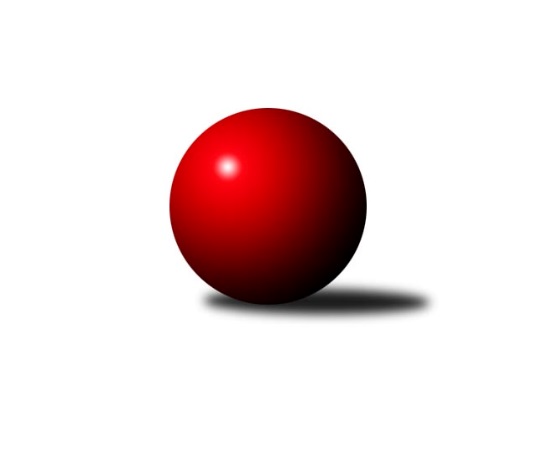 Č.11Ročník 2018/2019	9.12.2018Nejlepšího výkonu v tomto kole: 1149 dosáhlo družstvo: SK Kuželky Dubňany Jihomoravský KPD jih 2018/2019Výsledky 11. kolaSouhrnný přehled výsledků:SK Baník Ratíškovice B	- SK Baník Ratíškovice A	4:0	1064:967	5.0:1.0	9.12.SK Kuželky Dubňany 	- TJ Sokol Vracov B	4:0	1149:944	6.0:0.0	9.12.SK Podlužan Prušánky 	- TJ Sokol Šanov 	2:2	1106:1121	3.0:3.0	9.12.Tabulka družstev:	1.	TJ Sokol Mistřín	9	7	2	0	27.0 : 9.0 	38.0 : 16.0 	 1150	16	2.	TJ Sokol Šanov	10	7	1	2	30.0 : 10.0 	42.5 : 17.5 	 1124	15	3.	SK Podlužan Prušánky	10	5	2	3	23.0 : 17.0 	33.0 : 27.0 	 1080	12	4.	SK Kuželky Dubňany	9	4	2	3	20.0 : 16.0 	29.5 : 24.5 	 1089	10	5.	TJ Sokol Vracov B	9	2	1	6	10.0 : 26.0 	15.5 : 38.5 	 1002	5	6.	SK Baník Ratíškovice B	10	2	1	7	14.0 : 26.0 	24.0 : 36.0 	 1052	5	7.	SK Baník Ratíškovice A	9	1	1	7	8.0 : 28.0 	15.5 : 38.5 	 1006	3Podrobné výsledky kola:	 SK Baník Ratíškovice B	1064	4:0	967	SK Baník Ratíškovice A	Kristýna Ševelová	 	 187 	 150 		337 	 1:1 	 313 	 	147 	 166		Matěj Ingr	Taťána Tomanová	 	 185 	 162 		347 	 2:0 	 309 	 	152 	 157		Tomáš Květoň	Martina Koplíková	 	 192 	 188 		380 	 2:0 	 345 	 	170 	 175		Vojtěch Tomanrozhodčí: v.d.Nejlepší výkon utkání: 380 - Martina Koplíková	 SK Kuželky Dubňany 	1149	4:0	944	TJ Sokol Vracov B	Tomáš Kubík	 	 201 	 175 		376 	 2:0 	 287 	 	150 	 137		Adam Baťka	Jaroslav Harca	 	 188 	 172 		360 	 2:0 	 320 	 	167 	 153		Michaela Škarecká	Aleš Zlatník	 	 218 	 195 		413 	 2:0 	 337 	 	179 	 158		Stanislav Vacenovskýrozhodčí: Alžběta HarcováNejlepší výkon utkání: 413 - Aleš Zlatník	 SK Podlužan Prušánky 	1106	2:2	1121	TJ Sokol Šanov 	Martin Štrokay *1	 	 168 	 150 		318 	 0:2 	 394 	 	181 	 213		Kristýna Blechová	Radim Tesařík	 	 192 	 183 		375 	 1:1 	 363 	 	179 	 184		Matěj Sabo	Tomáš Slížek	 	 224 	 189 		413 	 2:0 	 364 	 	190 	 174		Filip Sabo *2rozhodčí: vedoucí družstevstřídání: *1 od 51. hodu Libor Laca, *2 od 63. hodu Aneta SedlářováNejlepší výkon utkání: 413 - Tomáš SlížekPořadí jednotlivců:	jméno hráče	družstvo	celkem	plné	dorážka	chyby	poměr kuž.	Maximum	1.	Tomáš Slížek 	SK Podlužan Prušánky 	433.25	301.9	131.4	4.7	4/5	(453)	2.	Petr Bakaj  ml.	TJ Sokol Šanov 	422.85	293.3	129.6	7.2	5/6	(461)	3.	Petr Valášek 	TJ Sokol Mistřín 	407.63	286.9	120.8	9.5	4/5	(447)	4.	Aleš Zlatník 	SK Kuželky Dubňany 	398.32	272.3	126.0	8.7	5/5	(439)	5.	Simona Maradová 	TJ Sokol Mistřín 	398.25	288.5	109.8	11.8	5/5	(445)	6.	Kristýna Blechová 	TJ Sokol Šanov 	393.75	279.1	114.7	10.8	6/6	(436)	7.	Martin Šubrt 	TJ Sokol Mistřín 	389.94	277.4	112.6	12.1	4/5	(425)	8.	Radim Tesařík 	SK Podlužan Prušánky 	377.92	263.4	114.5	11.8	5/5	(425)	9.	Tomáš Květoň 	SK Baník Ratíškovice A	362.33	269.2	93.1	17.3	3/4	(412)	10.	Martina Koplíková 	SK Baník Ratíškovice B	355.75	266.2	89.6	17.1	4/4	(386)	11.	Jaroslav Harca 	SK Kuželky Dubňany 	349.75	253.9	95.9	17.7	5/5	(369)	12.	Taťána Tomanová 	SK Baník Ratíškovice B	349.08	259.6	89.5	18.2	4/4	(385)	13.	Kristýna Ševelová 	SK Baník Ratíškovice B	346.55	254.7	91.9	18.7	4/4	(389)	14.	Ludvík Vašulka 	TJ Sokol Mistřín 	342.25	254.5	87.8	20.0	4/5	(367)	15.	Tomáš Kubík 	SK Kuželky Dubňany 	341.12	255.7	85.4	17.4	5/5	(376)	16.	Matěj Sabo 	TJ Sokol Šanov 	340.50	256.1	84.4	18.8	4/6	(363)	17.	Vojtěch Toman 	SK Baník Ratíškovice A	334.90	255.9	79.1	18.7	4/4	(387)	18.	Stanislav Vacenovský 	TJ Sokol Vracov B	329.80	243.0	86.8	20.4	5/5	(353)	19.	Michaela Škarecká 	TJ Sokol Vracov B	324.88	247.5	77.4	18.8	4/5	(339)	20.	Adam Baťka 	TJ Sokol Vracov B	311.65	229.6	82.1	18.9	5/5	(342)	21.	Matěj Ingr 	SK Baník Ratíškovice A	306.00	234.7	71.3	22.1	4/4	(337)		Martina Nejedlíková 	TJ Sokol Vracov B	420.50	283.0	137.5	7.5	2/5	(446)		Veronika Kaiserová 	TJ Sokol Vracov B	394.33	277.7	116.7	12.7	3/5	(431)		Adam Podéšť 	SK Baník Ratíškovice A	379.67	278.7	101.0	13.7	1/4	(386)		Natálie Panáková 	SK Baník Ratíškovice B	356.50	265.0	91.5	16.5	1/4	(365)		Jan Toman 	SK Baník Ratíškovice A	348.00	250.0	98.0	18.0	1/4	(348)		Eliška Bártíková 	TJ Sokol Šanov 	345.00	263.5	81.5	20.5	2/6	(397)		Filip Černý 	SK Kuželky Dubňany 	333.00	254.0	79.0	17.0	1/5	(333)		Marie Kobylková 	SK Baník Ratíškovice B	332.00	234.0	98.0	11.0	1/4	(332)		Martin Štrokay 	SK Podlužan Prušánky 	326.50	246.0	80.5	17.0	2/5	(343)		Libor Laca 	SK Podlužan Prušánky 	291.25	211.8	79.5	26.3	2/5	(345)		David Růžička 	TJ Sokol Šanov 	261.50	199.5	62.0	30.0	2/6	(274)Sportovně technické informace:Starty náhradníků:registrační číslo	jméno a příjmení 	datum startu 	družstvo	číslo startu25678	Radim Tesařík	09.12.2018	SK Podlužan Prušánky 	10x25674	Jaroslav Harca	09.12.2018	SK Kuželky Dubňany 	8x25668	Matěj Sabo	09.12.2018	TJ Sokol Šanov 	6x25634	Libor Laca	09.12.2018	SK Podlužan Prušánky 	10x25632	Martin Štrokay	09.12.2018	SK Podlužan Prušánky 	9x25542	Matěj Ingr	09.12.2018	SK Baník Ratíškovice A	8x25493	Kristýna Blechová	09.12.2018	TJ Sokol Šanov 	10x25462	Kristýna Ševelová	09.12.2018	SK Baník Ratíškovice B	8x25457	Adam Baťka	09.12.2018	TJ Sokol Vracov B	9x25428	Stanislav Vacenovský	09.12.2018	TJ Sokol Vracov B	7x25211	Aleš Zlatník	09.12.2018	SK Kuželky Dubňany 	9x25147	Martina Koplíková	09.12.2018	SK Baník Ratíškovice B	10x25149	Tomáš Květoň	09.12.2018	SK Baník Ratíškovice A	8x25037	Michaela Škarecká	09.12.2018	TJ Sokol Vracov B	6x24930	Taťána Tomanová	09.12.2018	SK Baník Ratíškovice B	9x24848	Tomáš Kubík	09.12.2018	SK Kuželky Dubňany 	9x24325	Tomáš Slížek	09.12.2018	SK Podlužan Prušánky 	8x23868	Vojtěch Toman	09.12.2018	SK Baník Ratíškovice A	8x
Hráči dopsaní na soupisku:registrační číslo	jméno a příjmení 	datum startu 	družstvo	25766	Aneta Sedlářová	09.12.2018	TJ Sokol Šanov 	25621	Filip Sabo	09.12.2018	TJ Sokol Šanov 	Program dalšího kola:13.1.2019	ne	9:00	TJ Sokol Vracov B - SK Baník Ratíškovice A	13.1.2019	ne	10:00	TJ Sokol Mistřín  - SK Baník Ratíškovice B	13.1.2019	ne	10:15	TJ Sokol Šanov  - SK Kuželky Dubňany 	Nejlepší šestka kola - absolutněNejlepší šestka kola - absolutněNejlepší šestka kola - absolutněNejlepší šestka kola - absolutněNejlepší šestka kola - dle průměru kuželenNejlepší šestka kola - dle průměru kuželenNejlepší šestka kola - dle průměru kuželenNejlepší šestka kola - dle průměru kuželenNejlepší šestka kola - dle průměru kuželenPočetJménoNázev týmuVýkonPočetJménoNázev týmuPrůměr (%)Výkon8xTomáš SlížekPrušánky4138xAleš ZlatníkDubňany112.334138xAleš ZlatníkDubňany4138xTomáš SlížekPrušánky110.114138xKristýna BlechováŠanov3941xMartina KoplíkováRatíškovice B105.263801xMartina KoplíkováRatíškovice B3808xKristýna BlechováŠanov105.043941xTomáš KubíkDubňany3761xTomáš KubíkDubňany102.273765xRadim TesaříkPrušánky3755xRadim TesaříkPrušánky99.98375